AnnouncementsThere will be no December Fellowship Meal today, Sunday, December 3.Paint Night Dec 8 at the Kims’ home, more information to follow.Seniors' Fellowship Lunch: Wed., Dec 13, noon to 1:30 p.m. at the church. Please bring your lunch and beverage; desserts will be provided. Questions: George or Barbara Harris; John or Paula Strain.Congregational Meeting has been called by the Session on Sunday, Dec 17 after the worship service. The purpose is for the Session and Deacons to present the approved 2024 SRPC budget and the congregation’s approval of the pastors' calls for 2024.Choirs: The Girls' Choir (ages 11 thru high school) practices on Sundays at 10:20 a.m.; the Children's Bell Choir (ages 4 or 5 thru 10) after Worship; and the Adult Choir after the Bell Choir and on Thursday evenings when the Women's Bible Study does not meet. Questions: Barbara Harris, choir director.Young Men's Singing Group (YMSG) (ages 13 to 25) practices on most Sundays at 9:00 a.m., as announced, and is led by Grace Reid, church pianist.Fellowship and TeachingMen’s Breakfast meets on 4th Saturdays, 9:00 a.m. at the church building, for a potluck meal and study of The Bruised Reed by Richard Sibbes. Women’s Bible Studies meet every two weeks at the church with a daytime group on Tuesdays at 10:30 a.m. and an evening group on Thursdays at 6:30 p.m. You may come either day/time. Each study is planned to last about 90 minutes. Please see Lisa Bentley or Robin Deane for meeting dates and any other questions.Teen Nights for middle- and high-school students are held regularly and led by Pastor Matt.Multiple small groups meet 1-2 times per month for teaching, prayer, and fellowship. Please speak to anyone on the session if you are interested in joining one.Tuesday Night Together includes a potluck dinner at 6:30 p.m. (check your email for the weekly signup), followed by singing, teaching, and prayer at 7:00 p.m. Please join us!Online Church Calendar: This fuller listing of scheduled events ison the home page of the church's website: www.spriggsroad.org.Opportunities to Serve: Help is always needed in various areas of ministry at SRPC. Please consider offering your time.3Spriggs Road Presbyterian Church is a particular church of the Presbyterian Church in America (PCA).13201 Spriggs Road			                www.spriggsroad.orgManassas, VA 20112				           (703) 791-5555The live webcast of the worship service and archived sermons are found on the church’s website.Mailed donations may be sent securely to the church at P.O. Box 2614, Woodbridge, VA 22195.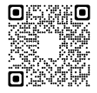 And they devoted themselves to the apostles’ teaching and the fellowship, to the breaking of bread and the prayers. Acts 2:42 (ESV)                        Contact InformationSenior Pastor		Michael Mang	         michael.mang@spriggsroad.orgAssociate Pastor	Matteson Bowles        matteson.bowles@spriggsroad.orgAssistant Pastor for	Jegar Chinnavan        jegar.chinnavan@spriggsroad.org  Church Planting            Mount Zion Presbyterian Church, www.mzpca.comClerk of Session:	Ryan Heisey	         clerkofsession@spriggsroad.orgTreasurer:		Lloyd Moore	         donate@spriggsroad.orgRuling Elders 		Dan Bredbenner         dan.bredbenner@spriggsroad.org			Joe Deane	         joseph.deane@spriggsroad.org			Brian Groft	         brian.groft@spriggsroad.org			Ryan Heisey	         ryan.heisey@spriggsroad.org			Bill McFarland             william.mcfarland@spriggsroad.org		             John Strain, emeritusSession Group Email			         session@spriggsroad.orgDeacons Group Email			         deacons@spriggsroad.orgPrayer Requests			         prayers@spriggsroad.orgAnnouncements				         announcements@spriggsroad.orgWebsite Submissions & Questions                    web.admin@spriggsroad.orgWelcomeWe really mean it when we say we are thrilled that you have come to worship with us today!  If you should have any questions or comments about the ministry of Spriggs Road Presbyterian Church, please feel free to reach out. Contact information is listed above.We start Sunday School for all ages at 9:30 a.m. and begin Worship at 10:45 a.m., during which a nursery is available for ages 3 and under. Children are always welcome in our worship services. We also have a “cry room” available with a large window for viewing the service and a speaker that will be playing all the audio from the main sanctuary. Please feel free to use that if you are concerned that your children’s noises are disrupting the service.  We hope that this Lord’s Day you will be encouraged by the Word, refreshed by the worship, and touched by Christ’s love through our fellowship with one another.6Lord’s Day WorshipDecember 3, 2023                                  10:45 a.m.Prelude                                                                        Welcome & AnnouncementsMeditation                                                                                [Bulletin, p. 2]Call to Worship & InvocationHymn of Worship                     “Give to Our God Immortal Praise” [TPH 215]	                                                     		           Tune “Jesus Shall Reign” [TPH 417]Greeting Song of Praise        	                                            “God, the Uncreated One”Confession of Faith			                               The Apostles’ CreedPastoral PrayerCovenant Baptism	           		        Olivia, Sophia, and William FischerCovenant children of Mark and Jessica FischerScripture Reading                                  Hebrews 2:1-9 [Seat Bibles, p. 1001]Singing Psalms                                                                              Psalm 123                                                               Tune “While Shepherds Watched Their Flocks” [TPH 310] Tithes & Offerings                                                                       Gloria Patri 		                      		                                    [TPH 572]Sermon Text 			                  Hosea 11:12-13:1 [Seat Bibles, p. 758]Expounding the Word of God	                             Pastor Michael MangIsrael Repudiated Her Divinely-Ordered HistoryHymn of Response [*]            				   “In Christ Alone”The Lord’s Supper        [Bread, gluten-free bread (health), wine, and white grape juice (conscience) are served.]DoxologyBenedictionPostlude* The livestream ends during this hymn.Meditation     5 “Behold, the days are coming, declares the LORD, when I will raise up for David a righteous Branch, and he shall reign as king and deal wisely, and shall execute justice and righteousness in the land. 6 In his days Judah will be saved, and Israel will dwell securely. And this is the name by which he will be called: ‘The LORD is our righteousness.’– Jeremiah 23:5-6 (ESV)Prayer of Confession of Sin    	 Our Father, we confess that we fail to forgive as we should.  Pardon us for harboring anger and bitterness in our hearts instead of being kind and tender-hearted to forgive as God in Christ has forgiven us.We grieve that we have been negligent and careless in carrying out Your commandments and duties.  All Your laws and precepts reflect Your glory and are for our good.We mourn that we would rather receive than give.We abhor the times we waver and do not hold fast our confession that Jesus is Lord.Because of Your great love and mercy, hear and forgive us.May we always model the Gospel and show forth that our Lord Jesus has overcome all that has held us in bondage.Through Christ our Lord we pray.  Amen.Personal Confession This time of silence is provided for private, personal confession.Assurance of Pardon"And I will have mercy on No Mercy,and I will say to Not My People, ‘You are my people’;and he shall say, ‘You are my God.’" ―And in the place where it was said to them, “You are not my people,”it shall be said to them, “Children of the living God.”– Hosea 2:23, 1:10 (ESV)2Sermon Notes12/3/2023                        Pastor Michael Mang Title:  	“Israel Repudiated Her Divinely-Ordered History”Text: 		Hosea 11:12-13:1Theme:              The LORD God indicted Israel yet again for breaking His covenant and for worshiping and serving Baal.  The nation forgot to learn from her history seen especially in the patriarch Jacob, whom God changed and led him to love and embrace His covenant bond._________________________________________________________Israel Is Filled with ____________________ and ________________ (11:12-12:1)The LORD _________________ Israel for Failing to _________________ from Her History Seen in Jacob (12:2-13:1)4Sermon NotesApplicationsIf you _______________ from the LORD God, you spiritually ___________________ yourself. We are very prone to ___________________ what has gone ____________________ us and are disposed to revert to the _________________ of our spiritual ____________________ before being ______________________ by Almighty God.  Each of us should be able to ___________________ the ________________ of God as He has providentially __________________ events in our lives and the lives of our physical and spiritual ___________________.  Questions for Discussion at Home can be found 1) by following the QR Code on your phone to where it’s listed below the bulletin, 2) as a handout on the table at the back, or 3) on the church’s website:            https://www.spriggsroad.org/SRPCwp/category/bulletins/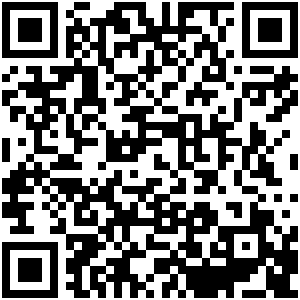 5